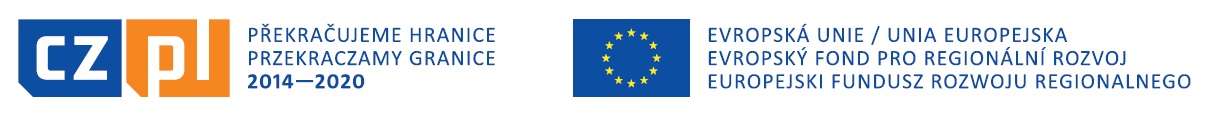 Současný svět s sebou nese mnoho nebezpečí. Životní prostředí je stále ničeno, jídlo je často modifikováno, obsahuje chemii. Navíc v životě průměrného člověka dominuje sedavý způsob života. Pro mezilidské vztahy současná technologie znamená ústup do pozadí.Několik let spolupráce nám umožnilo izolovat pár druhu činností, na které se soustředíme během plánování preventivních a vzdělávacích aktivit. Patří zde: vzdělávání v oblasti zdravého životního stylu (hlavně způsobu stravování, pohybových aktivit, alarmující je i skutečnost, že stále více dětí trpí obezitou), vzdělávací a preventivní aktivity (jejích účelem je ukázat dětem různé atraktivní způsoby trávení volného času, důležitý je samozřejmě bezprostřední kontakt s vrstevníky - jinými lidmi, přírodou), vzdělávací aktivity, které podporují ekologické chování v běžném životě. Pokud tomu je tak, že jsou to společné problémy, rozhodli jsme se, že tyto problému budeme společně překonávat, bavit se o nich, soustředit se na dobrou praxi / zvyky nejmladších Evropanů, však známe přísloví „Co se v mládí naučíš, ve stáří jako když najdeš.“(pl. „czym skorupka za mlodu nasiaknie, tym na starosc traci.“)Příčiny takových problému jsou rychlost dnešního života, mizení mezilidských vztahů, uzavření se ve virtuálním světě, ve světě mobilů, televize, počítačů, apod. příliš časté sahaní po hotovém modifikovaném jídle, rozšířené stravování ve fast foodech, zastoupení pohybu pohodlným vozidlem, nedostatek ekologického povědomí apod. Ukázané příčiny jsou se sebou těsně spjaty, musíme je komplexně řešit. Během partnerských setkání jsme se mnohokrát zastavili nad tím, že tyto problémy mají i naše děti. Hranice těmto problémům nebrání, ty jsou globální, jenom společné intenzivní moudré aktivity přivedou dětí na ekologickou myšlenku, že pohyb a bezprostřední kontakt s druhým člověkem má smysl. Jak polské, tak české školy mají prostě povinnost vzdělávat k ochraně zdraví a ochraně životního prostředí. Zmíněnou povinnost chceme skrze společnou práci během realizaci projektu naplnit.Cílem projektu je propagace zdravotního životního stylu / výživy, propagace ekologického přístupu (ekologické vzdělávání) a propagace aktivních zajímavých forem trávení volného času dětí a mládeže z 3 věkových skupin (mateřská škola,  I. – III. třída a  IV. – VI. třída,) jak na polské tak na české straně hranice. Samozřejmě cílem projektu je i překonávání jazykových bariér a další zesílení intenzity spolupráce mezi školami. Cílů dosáhneme díky: většímu počtu společných setkání, rozšíření cílových skupin, zapojení partnerů, a to jak věcně tak finančně. Díky dlouholetým zkušenostem a dosavadní spolupráci v mnoha oborech jsme si představili, kolik ještě můžeme udělat díky velmi dobré spolupráci.Pečlivě vybereme a zpracujeme témata setkání pro ojedinělé věkové skupiny, jímž lze dosáhnout zvýšení ekologického zdravého a prosociálního přístupu na polské a české straně. Dětí raději sáhnou po čerstvém ovoci, vodě, zdravém jídle. Žáci si zvolí život spojený s pohybovou aktivitou, budou si uvědomovat, že na tom záleží jejich zdraví, krása a dobrá nálada. Zároveň mohou chránit planetu proti otravám a nadměrnému využívání. V dospělosti se budou zajímat o ekologická řešení v běžném životě, použijí např. solární systémy, ekologické systémy topení apod. Realizace projektu přispěje ke zvýšení přeshraničních kontaktů, spolupráce obou obcí a instituci, které v obou obcích pracují. Dopad projektu: zlepšení výměny znalostí, zkušeností, ukazování projektů, které spojují ochranu přírody sběžným životem, se zdravím, se způsobem trávení volného času. Máme jistotu, že díky společným setkáním dojde ke vzniku dalších kontaktů, které přežijí ještě dlouhou dobu po ukončení projektu, kontaktu jak dětí tak dospělých.Projekt je zaměřen na děti z mateřské školy a žáky ve věku 6 až 12 let, třídy I - III, třídy IV - VI, celou školní komunitu, učitele, rodiče žáků Základní a Mateřské školy v Rzuchově. Zároveň projekt je zaměřen na děti z mateřské školy a žáky ve věku 6 až 11 let z tříd I. - V., rodiče a učitele partnerské školy v Brance u Opavy. Dopadem projektu bude rozvíjení správných stravovacích návyků, rozvíjení povědomí o životním prostředí, aktivní způsob trávení volného času, vzdělávání pro-sociálních postojů a úcta k jiným národnostem, integrace, navazování přátelství, obohacování znalostí, užší spolupráce,odstraňování jazykových bariér.